                                                                                                                                                                                                                                                                                                                                           Приложение АСхема инженерных систем ХВС и ГВС.1 и 2 подъездыТрубопроводы систем В10, В11, Т30, Т31, Т40, Т41 (ниже отм. 0.000)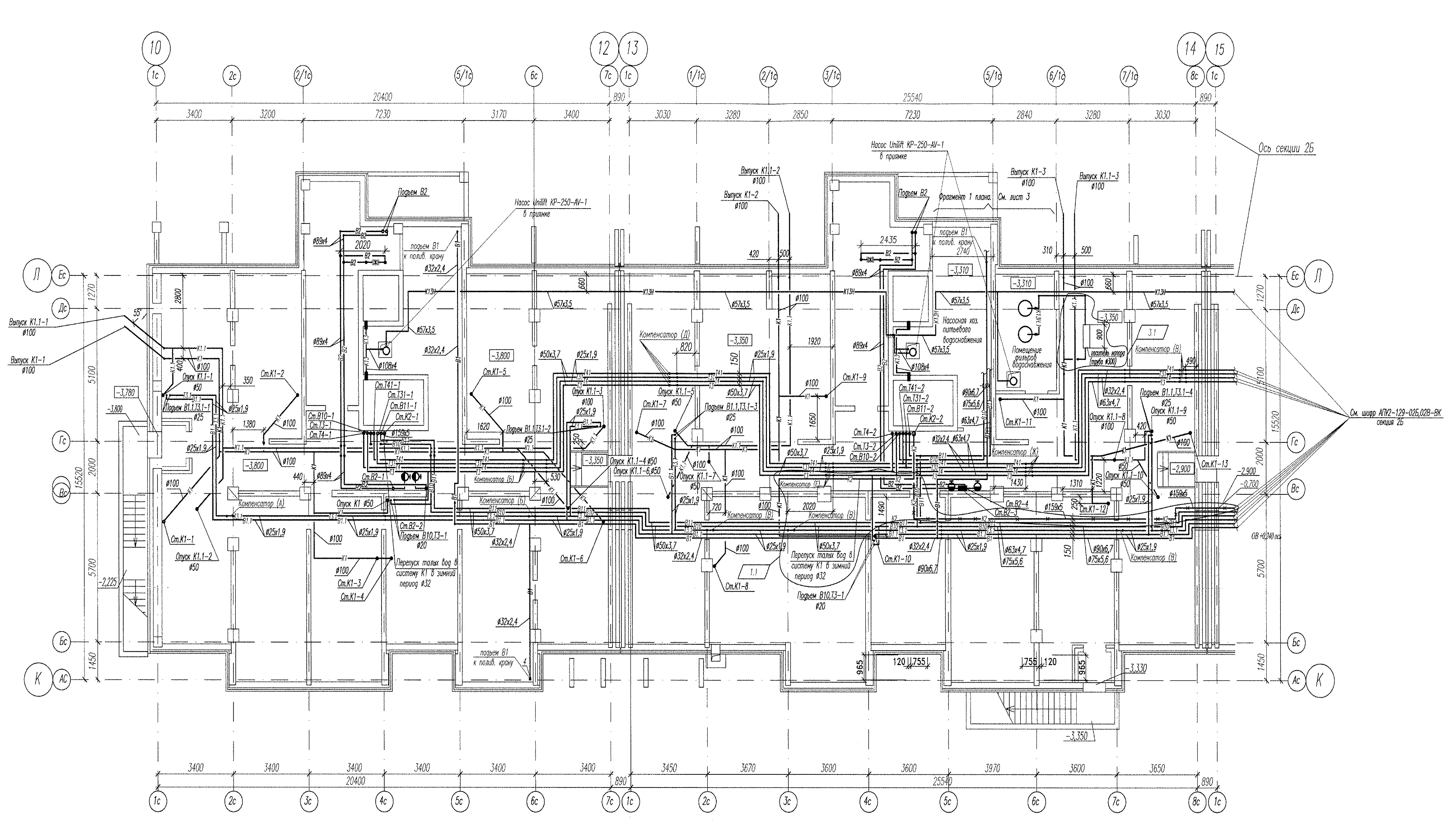 Помещение насосной станции.      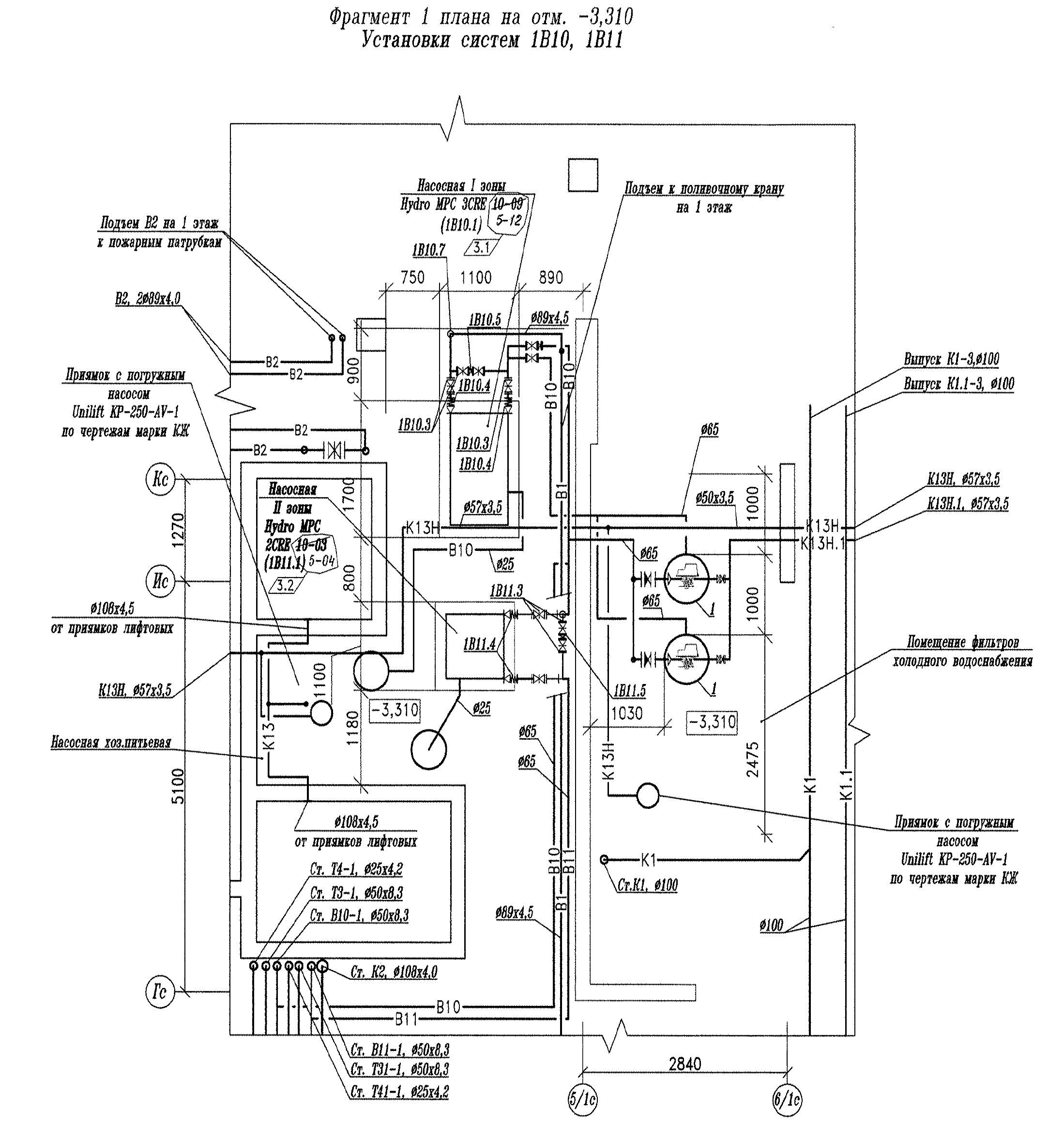 Схема систем В10, В11 (выше отм. 0.000)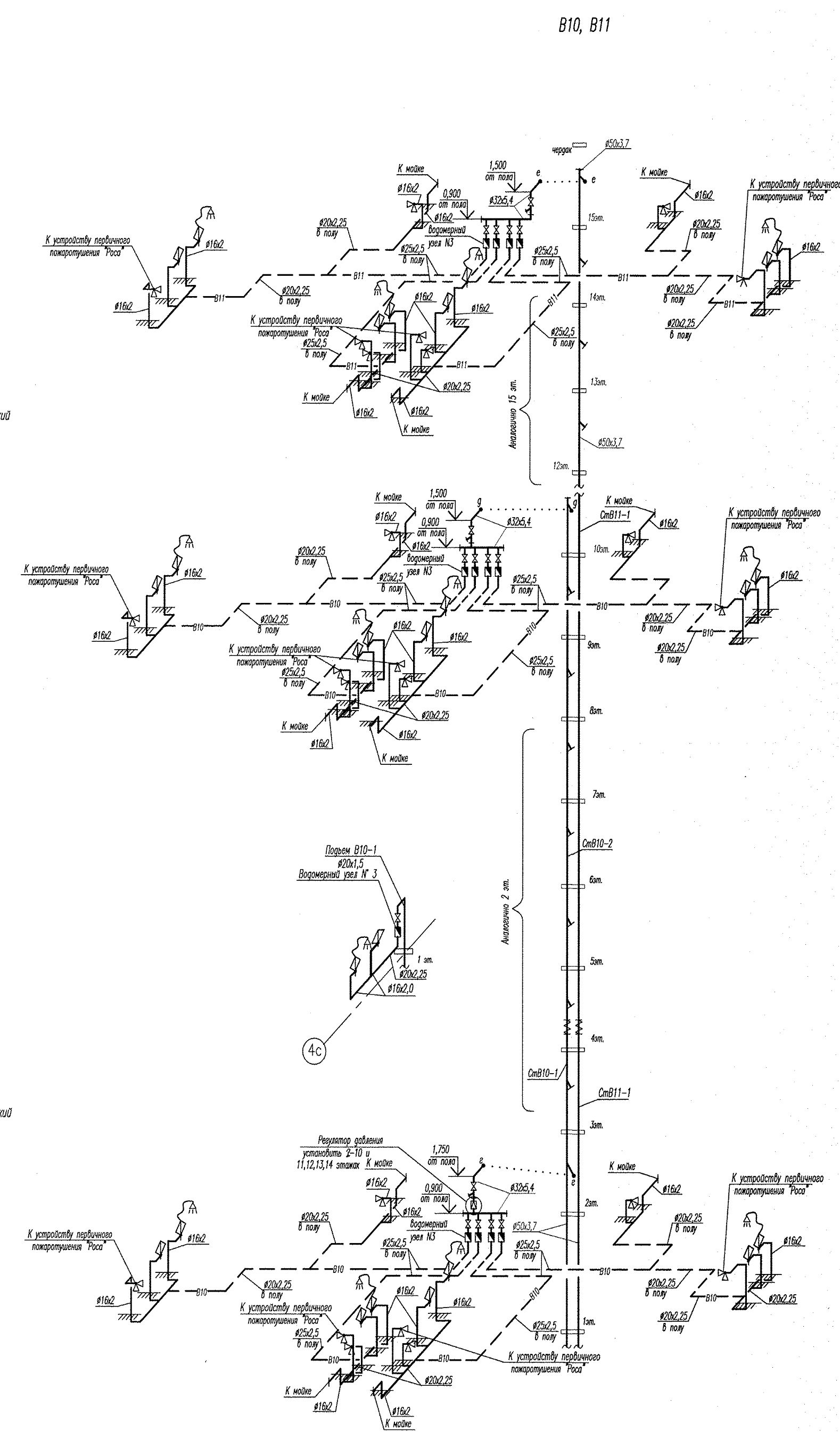 Схема систем Т3, Т31, Т4, Т41 (выше отм. 0.000).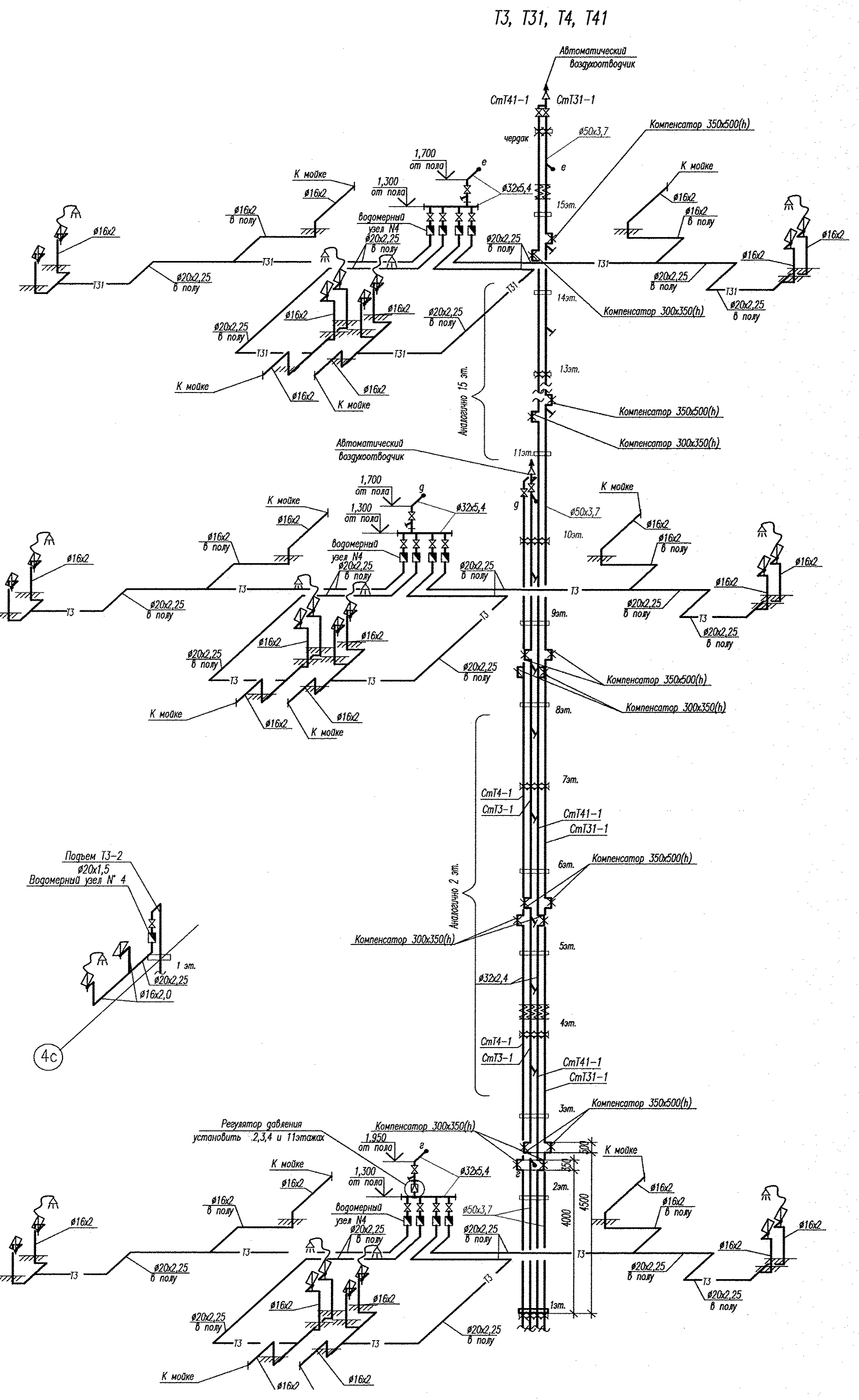 3 подъездТрубопроводы систем В10, В11, Т30, Т31, Т40, Т41 (ниже отм. 0.000)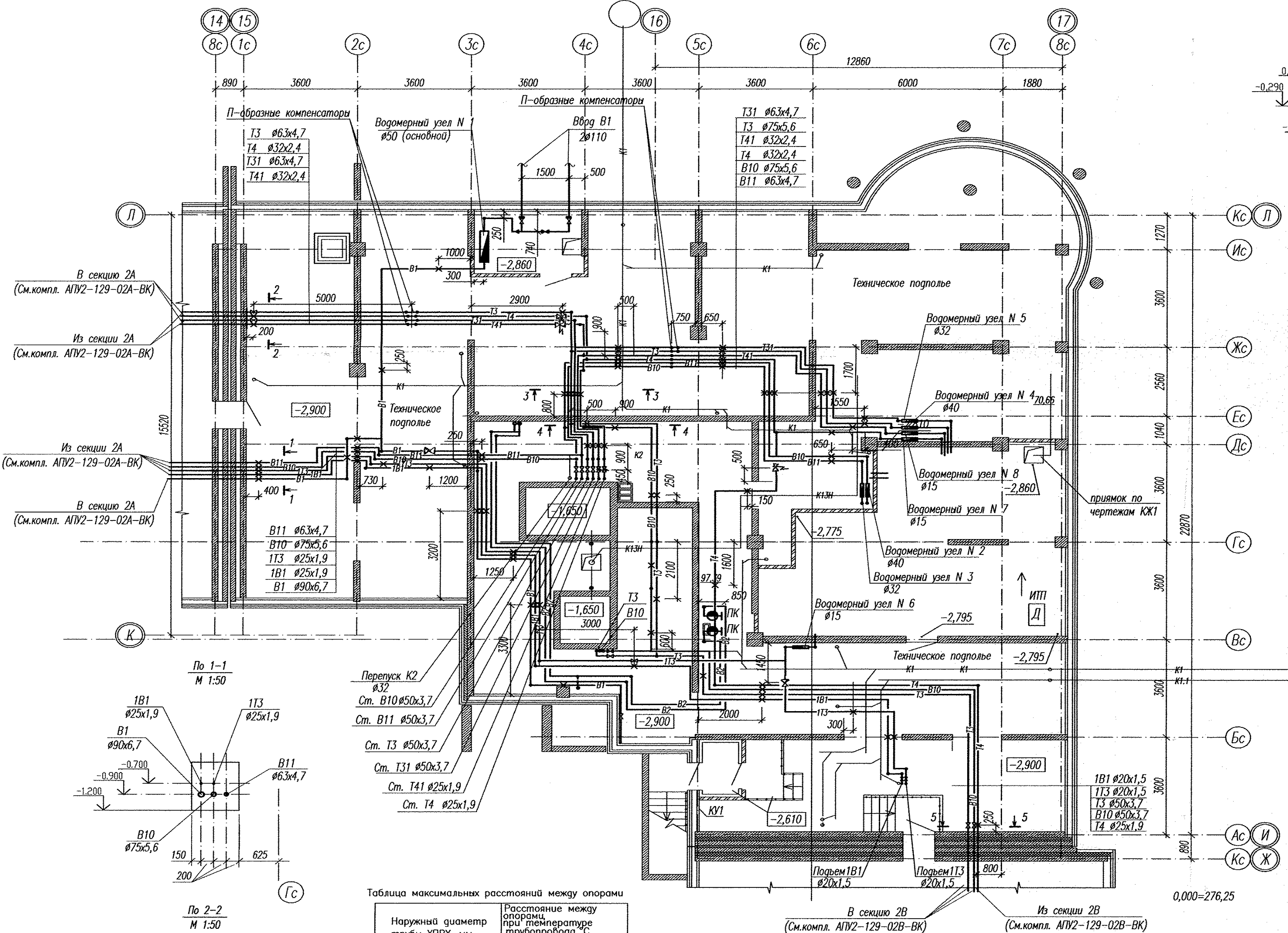 Схема систем Т3, Т31, Т4, Т41, В10, В11 (выше 0.000).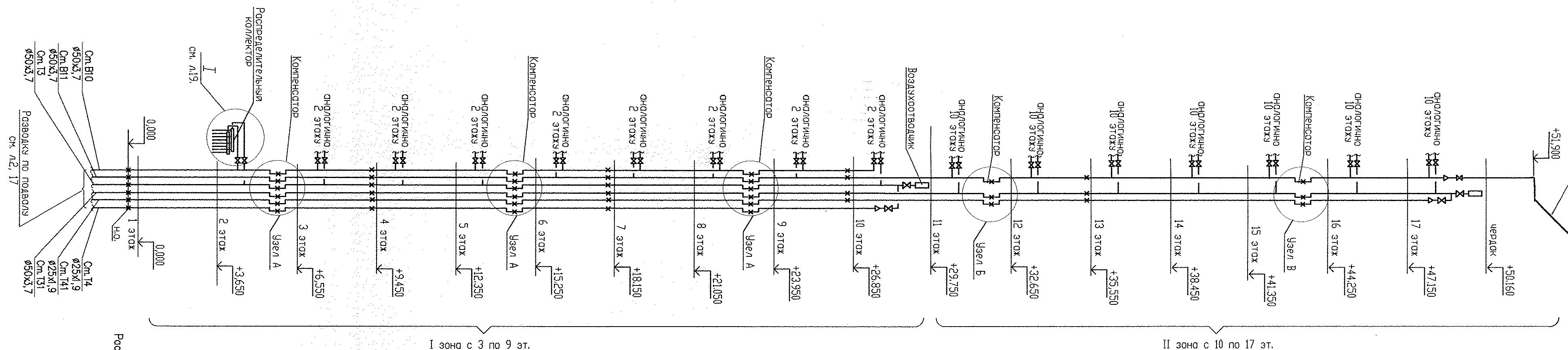 4 подъездСхема систем Т3, Т4, В10 (ниже отм. 0.000)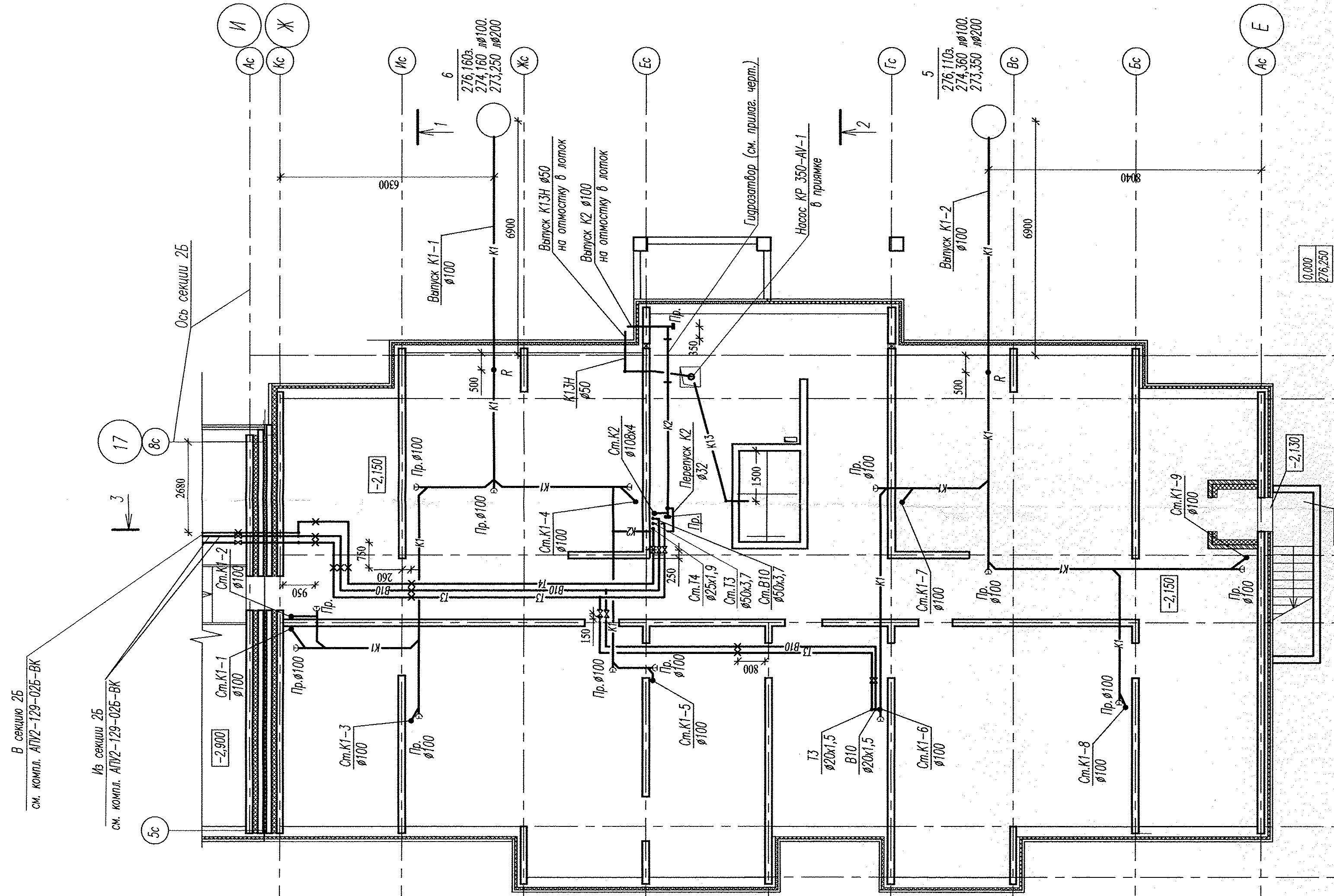 Схема систем Т3, Т4, В10 (выше 0.000).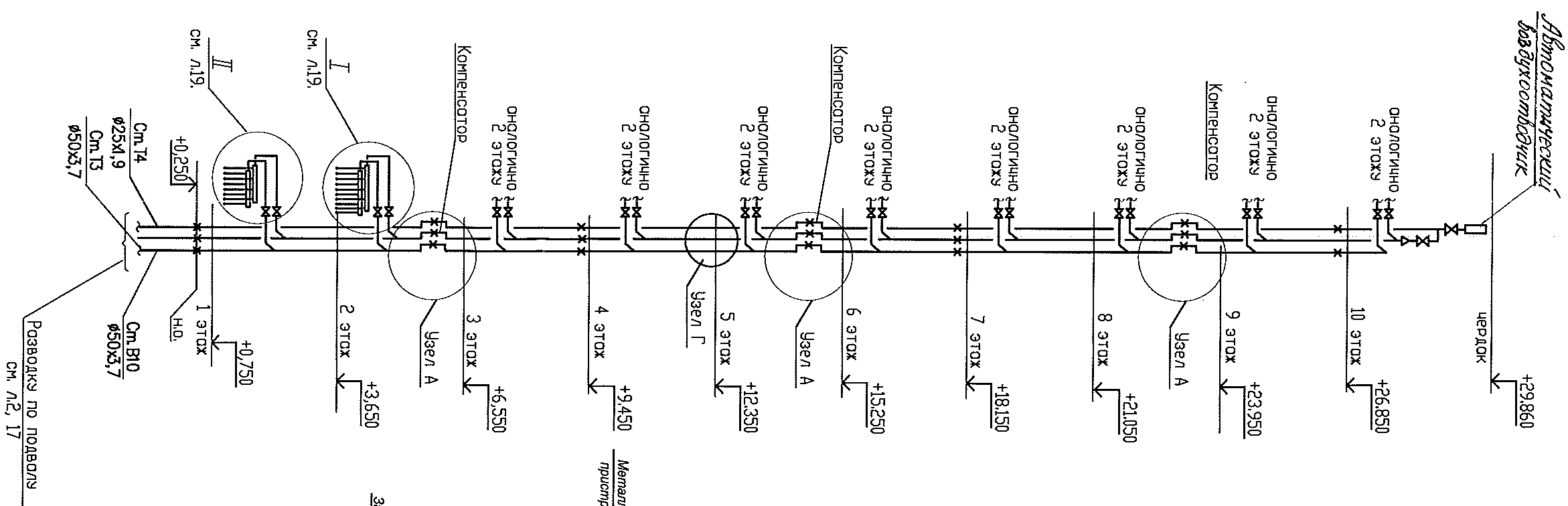 